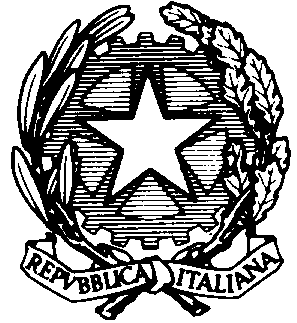 Ministero dell’IstruzioneUfficio Scolastico Regionale per il LazioUFFICIO VIII -  Ambito territoriale di LatinaVia Legnano 34 - 04100 Latina - Codice Ipa: m_piPosti in O.D. 22/23profilo Assistente Amministrativo usp.lt@istruzione.it - - P.E.C.  usplt@postacert.istruzione.it 0773/460308-309  Cod. fiscale: 80004180594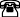 Sito  internet:  http://www.csalatina.itPosti in O.D. Profilo Assistente TecnicoPosti in O.D. Profilo Professionale Collaboratore ScolasticoLTPS060002	Liceo Meucci	12LTTD11000N	ITC associata Pisacane                            1 CASALINO                       2 STAVOLE34LTTF05000D	Liceo Tecnologico Sabaudia	              1 MAZZOCCHI                                        2    MASTROMATTEI 345Profilo InfermiereLTIS01600E	I.S. San Benedetto	1  PROIA FABRIZIO	Profilo GuardarobiereProfilo CuocoLTIS01600E	I.S. San Benedetto	1	2	Profilo Addetto alle aziende agrarieLTIS01600E	I.S. San Benedetto	1 FORTUCCI FERDINANDO	 2 TAMBURRO EMANUELE3  BATTISTI NATALINO	4  RESTAINI PAMELA	5 CORSI FRANCA 	LTIC80500XI.C. Sabotino1	LTIC81500EI.C. Prampolini1	LTIC81600AI.C. Milani Latina1	LTIC82100TI.C. A. Gramsci1	2	3	LTIC83100CI.C. Zona Leda1	2	3	4	LTIC83400XI.C. Cori1 CUCCHIARELLI RITA	LTIC83700bI.C. Garibaldi Aprilia1 DE CICCO DANIELA	2	3	LTIC84400EI.C. Toscanini1 MANGRAVITI  GIUSI	2	3	4	LTIC846006I.C. Castelnuovo1 FORTE FRANCESCA2 PICCIRILLO GIUSEPPINALTIS00100RI.S. Campus dei Licei1FANTASIA GIOVANNI2LTIS004008I.S. C. e N. Rosselli1 MULE’ SIMONA2ARGENZIANO CATERINA3 ALOE’ RACHELE4  BATTIPAGLIA ANNA5 BENEDUCE PASQUALE6LTIS01600EI.S. San Benedetto1GIOVANNINI ANTONIETTALTPC080004Liceo Classico Alighieri1 FUNARI RENATO	2 BARBATO DORA	LTPS02000GLiceo G.B. Grassi1 SANITA’ MARIANNA	2 PAGANO  ANNUNZIATA	3 AMODIO MARIA GRAZIA_LTPS05000BLiceo Majorana1 PALADINO SARAH	2	LTPS060002Liceo Meucci1 LOMBARDO MICHELINA	LTTD11000NI.T.C. Sede Associata PisacanePonza1	2	3	Area AR01LTIS004008I.S. Rosselli1LTIS01700AI.S. Fermi-Filangieri1 2LTIS019002I.S. Einaudi-Mattei1Area AR02LTIC84400EI.C. Toscanini12LTIC83000LI.C. Milani Terracina123LTIC85000TI.C. Frezzotti-Corradini1 BERNABEI FILIPPO 23LTIS004008I.S. Rosselli1	2	LTIS019002I.S. Einaudi-Mattei1 ERRORE IN O.F.LTTD11000NITC Associata Pisacane PONZA1	Area AR04LTIS00700QI.S. Caboto1	Area AR082	LTPS060002Liceo Meucci1	Area AR082	LTTF09000XITI Pacinotti1	Area AR15LTIS018006I.S. Galilei-Sani1	Area AR21LTIS01600EI.S. San Benedetto1	Area AR22LTIS027001I.S. V.Veneto-Salvemini1	Area AR23Rosselli             FLORIO FIL                                       Area AR25LTIS01600EI.S. San Benedetto1	LTCT70000DCPIA 9 (Latina)1LTCT702009CPIA 10 (Formia)1 GIACCALTIC80000RI.C. Caetani1MINGIONELTIC80100LI.C. Sonnino+Roccasecca1LTIC80200CI.C. Flacco1 PIERLEONILTIC81500EI.C. Prampolini1 ANDREONILTIC820002I.C. San Felice C.1ANNUNZIATA2MAGNAFICO ( 2 FASCIA)LTIC82100TI.C. A.Gramsci123456789LTIC82200NI.C. G. Pascoli1 REGA2 CIPULLO3ANDREONI4567LTIC824009I.C. G. Matteotti1CASANO2345678LTIC824001I.C. Pisacane1 CARTALTIC82700RI.C. Sezze-Bassiano1MARRANDINO2 POZZO3MALANDRUCCOLOLTIC83100CI.C. Zona Leda1 IANNONE2345LTIC833004I.C. Sermoneta1 ROSELLA234LTIC83400XI.C. CORI1LTIC83600GI.C. San Tommaso1 CHERUBINI LUCIANALTIC83700BI.C. Garibaldi Aprilia1 OLIVA2ARZANO34567LTIC838007I.C. Volpi1 SANTUCCI2 D’AMBROSIO LUCIA3 MOSCALTIC841003I.C. Manfredini1 PICALTIC84300PI.C, O. Cencelli1 SAVOIA2 UNGARELLI3  CRISTOFARI ( 2 FASCIA)456LTIC84400EI.C. Toscanini1 CAPONI2ALESCI           3 ALIBERTILTIC846006I.C. E. Castelnuovo1 CAIANI LTIC85000TI.C. Frezzotti-Corradini                      1 RAIA                       2 VALENTI                       3 BATTIROMO4 PANICO	LTIS00100RI.S. Ramadù                                1 D’AMBROSIO2 STABILE ( 2 FASCIA)	LTIS004008I.S. C. e N. Rosselli1 MANZO	2	3	4	5	6	7	8	LTIS013003I.S. MARCONI1 GRAVINA ( 2 FASCIA)2 	LTIS01600EI.S. San Benedetto1 LIBRALESSO2 IANNACE3 MINICHINO4 MORELLI5 MACARO6	7	8	9	10	11	12	LTIS019002I.S. Einaudi-Mattei               1 DI SIVOLTPC080004Liceo Alighieri1 D’ALISE2 SCIROCCHI3 4LTPM030007Liceo Manzoni1 PIANURALTPS02000GLiceo GB Grassi123456LTPS05000BLiceo Majorana1 DEL REGNO2345678LTIS01600EI.S. San Benedetto1 	LTRH01000PIPSEOA Celletti    1 PICCIRILLO GIOVANNA	2	